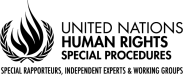 Call for contributionsIndependent Expert on the situation of human rights in SomaliaPurposeTo inform the Independent Expert on the situation of human rights in Somalia`s report on the human rights situation in Somalia to be presented to the 54th session of the Human Rights Council and 78th session of the General Assembly in 2023.Submission deadline: 24 April 2023The Independent Expert on the situation of human rights in Somalia, pursuant to Human Rights Council resolution 51/38 adopted on 7 October 2022, invites contributions for her forthcoming report from States, United Nations entities, specialized agencies and related organizations, intergovernmental and non-governmental organizations, academic institutions and national human rights institutions on positive developments and remaining challenges since July of 2022. While the Independent Expert welcomes any information, including reports, legislation or other materials deemed pertinent to the protection and promotion of human rights in Somalia, she is particularly interested in the areas highlighted below:  Political developmentsThe security situationThe humanitarian situationHumanitarian crisis and response plan;Denial of humanitarian access;Incidents affecting staff of the United Nations funds, programmes and specialized agencies;Incidents affecting humanitarian personnel of non-governmental organizations and other personnel;Measures taken to ensure rapid and unimpeded access by humanitarian actors to all those in need of protection;Protection of and assistance to internally displaced persons and refugees.The effective enjoyment of human rights and climate change Which human rights are most affected by climate change?;Groups and individuals mostly affected by climate change;Measures taken by the government to mitigate climate change and prevent its negative human rights impacts;Measures taken by other stakeholders to mitigate climate change and prevent its negative human rights impacts;What steps should be taken going forward?The protection of civilians in armed conflict and reconciliation and peace processesViolations perpetrated by State actors, international forces and non-state actors; Violations occurring in the context of inter- and intra-clan conflicts; Measures to address root causes of conflict and to prevent the recurrence of new violations, including constitutional, legal and institutional reform;Measures to enhance respect of international human rights law and international humanitarian law and protection of civilians;Reconciliation initiatives and efforts undertaken by state authorities, civil society, and other actors to prevent or end inter-and intra-clan conflicts and the impact of these measures.Rule of law, accountability and transitional justiceThe establishment of the National Human Rights Commission; The constitutional review process;Examples and results of participatory and people centred transitional justice processes, including specific measures to ensure full, effective and equal participation of women and girls, increase their role in decision-making, and contribute to their empowerment;Rights of persons in detention, including juvenile justice;Access to justice and reparations for victims, including victims of sexual and gender-based violence;Mechanisms established to hold alleged perpetrators accountable for violations of human rights;Challenges presented by each of the items listed above;Measures to address the challenges above.Freedom of opinion and expression, assembly and associationCases of physical attacks, including killings, harassment and intimidation of journalists, media professionals and human rights defenders; Arrests and detentions of journalists, media professionals and human rights defenders;Measures taken by the government to protect journalists, media professionals and human rights defenders from such acts and bring perpetrators to justice;Measures taken by the government to enhance civic space and promote the participation of civil society.Access to economic, social and cultural rights, in particular: Measures taken by the government to ensure access to ESCRs, including the: right to education;right to health;right to water and sanitation; right to adequate housing;right to adequate food;right to workMain challenges faced in the provision of these rightsGroups in focus:Women Women’s participation in political, peace and national reconciliation processes and in all decision-making structures;Violations and abuses of women's rights, in particular sexual and gender-based violence and female genital mutilation;Women's access to justice, including survivors of sexual and gender-based violence;Measures taken by the relevant authorities to prevent or respond to violations and abuses of women's rights and the impact of these measures.Children The killing and maiming of children;Abduction, recruitment or use of children by armed forces or groups;Child, early and forced marriages, gender and sexual based violence and child labour;Attacks on schools and hospitals;Denial of humanitarian access for children;Measures taken by the relevant authorities to prevent or respond to violations and abuses of children's rights; including the existence of rehabilitation and reintegration programmes. Youth  Obstacles to the enjoyment of human rights by youth;Youth participation in decision making, including political, peace and national reconciliation processes;Measures taken by the relevant authorities to promote youth empowerment and development.  Persons with disabilities Main challenges impacting the rights of persons with disabilities in Somalia;Measures taken by the relevant authorities to prevent or respond to violations and abuses against the rights of persons with disabilities in Somalia.Minorities and marginalized communitiesIssues facing minority and marginalized communities in Somalia;Measures taken by the authorities to prevent or respond to violations and abuses against the rights of minorities and marginalized communities. How to submit inputsPlease send your submissions in Word format by email to sandra.oyella@un.org; copying hrc-ie-somalia@un.org by 24 April 2023, indicating in the subject line “Submission to the call for contributions on the situation of human rights in Somalia – 2022”.  Kindly submit your responses and submissions in English not exceeding five (5) pages and include hyperlinks to relevant documents, statistical data, public regulations and legislation, which provide more detailed information. All submissions received will be made publicly available and posted on the Independent Expert`s homepage at the Office of the High Commissioner for Human Rights website. Should you not wish to have your response published on the website, please indicate so in your response.The Independent Expert thanks you in advance for your contributions. ***